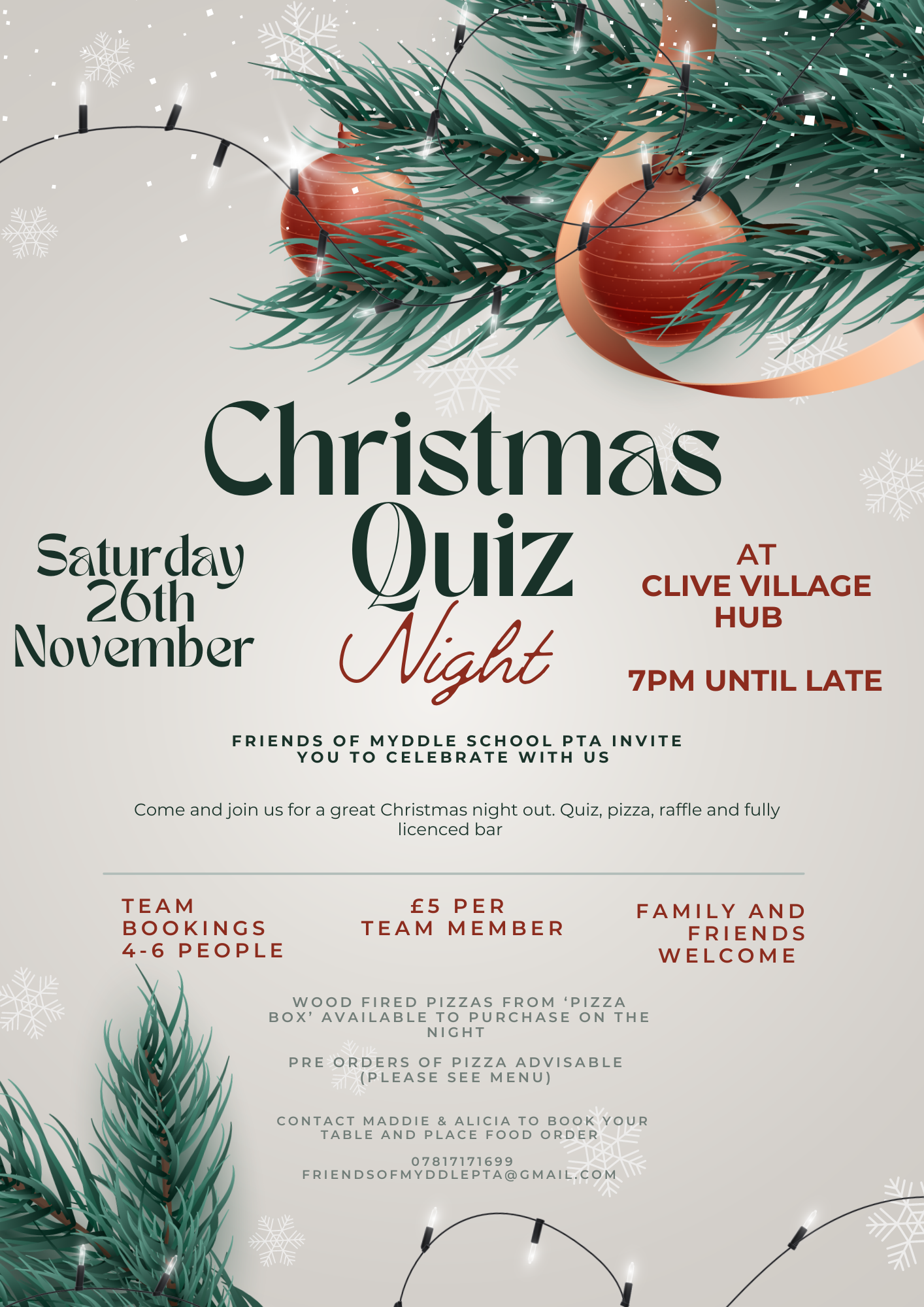 …………………………………………………………………………………………………………………………………………………………Reply Slip:Contact Name: ……………………………………………………………..  Contact Number:…………………………………..Number of Teams Required: ……………..       Number in each Team:    4     or     6

Amount Enclosed :……………………………………………………………………..(£5 per team member)

Please return this slip along with the money to School by Friday 4th November (Cheques payable to Myddle PTA)

Pre-order of Pizza to friendsofmyddlePTA@gmail.comMenu for Pizza Box available via their Facebook page: Pizza box Ruyton